**저희 교회에 처음 방문하신 분들을 주님의 이름으로 환영합니다.**ㆍ교회당예배: 매주일 15시 예배, 실시간으로 비대면 예배 드릴 수 있습니다.ㆍ성도의 교제를 나누고 가세요: Teestube에 차와 간식이 준비되어 있습니다. ㆍ성경 300독 대행진: 매일 성경 네 장씩 읽어 1년 1독 신고하세요.ㆍ디아코니축제-전교인 만남의 날: 9월 11일 주일, 음식 바자ㆍ매일성경 9,10월호 받아가세요. ㆍ제직운영위원회: 다음 주일 예배 후 예배당ㆍ겨자씨 모임: 8월 20일(토) 15시 Teestubeㆍ유학: 백승혁(->St. Galen)ㆍ귀가: 손재호-정수연, 권순아-크리스챤 쉬빌라ㆍ생일: 조건하, 전정혜, 박승희, 송인선** 함께 기도합시다 ** 1)은혜롭고 안전한 예배드리게 하소서. 2)모이기에 힘써, 배움과 교제의 기쁨 누리게 하소서.3)코로나19를 넘어서 온전한 일상을 회복해 가게 하소서. 4)스스로를 깊이 돌아보고, 삶 속에 변화를 만들어가게 하소서.5)공의와 평화의 주여, 우크라이나 땅에서 전쟁이 속히 끝나게 하소서.◆말씀일기 일정일/레25:1-22      월/레25:23-38        화/레25:39-55      수/레26:1-13 목/레26:14-26     금/레26:27-39        토/레26:40-46      일/레27:1-15◆114 운동-하루(1) 한번(1) 말씀일기 & 성경 (4)장 통독성경 300독 대행진: 201독         성경필사: 김한진(2회), 신일수(1회)◈ 예배위원 안내 ◈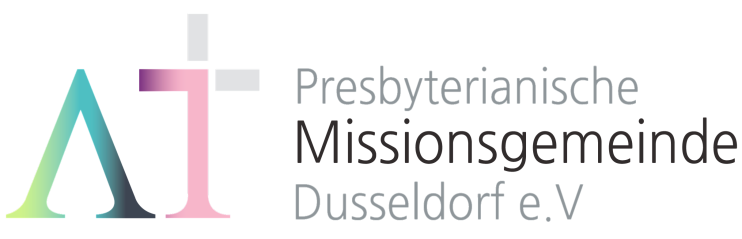      “서로 위로하라”(살전4:18) 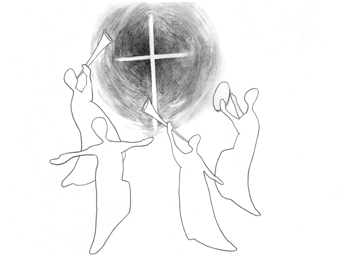 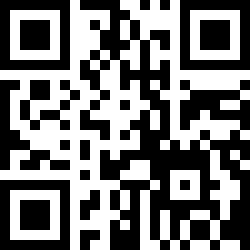 1983년 5월8일 창립     뒤셀도르프선교교회                 교회 홈페이지 duemission.de                  교회주소Alte-Landstr. 179, 40489 Düsseldorf인도: 손교훈 목사※ 표는 일어섭니다.**교회 구좌**Ev. Presbyterianische Kirchengemeinde e.V. Bank: Stadtsparkasse Düsseldorf IBAN: DE61 3005 0110 1008 4019 01▶ 손교훈 목사의 말씀일기 레21:16-22:9  ‘조심스럽게’ ◀제사장은 예배 준비에도 만반을 기해야 하지만(레21장), 특히 예배에 드려진 예물과 관련하여, 예배 중이나 예배 후에도 그 거룩함을 잃지 않아야 한다. 어깨는 또 다시 무거워지고… 오늘은 특히 22장 2절 말씀에 눈이 간다. 이 부분은 개역성경보다도 ‘쉬운성경’의 번역이 훨씬 이해가 쉽고, 살아있다. “이스라엘 백성이 나에게 바친 제물은 거룩한 것이므로 너희는 그것을 조심스럽게 다루어라.” 새번역에는 이 대목이 “…함부로 다루지 못하게 하여라”라고 되어 있다.크게 세 가지 점에서 조심해야 한다는 말씀일 것이다. 우선은 교우들이 흠 없는 예물을 드릴 수 있어야 하고, 둘째는 교우들이 하나님께 드린 예물은 이제 ‘성물’이 되었으므로 교회 안과 밖을 향해 하나님의 뜻에 맞게 정당하게 사용되어야 하고, 셋째는 그 ‘성물’의 일부를 생활비로 받아쓰는 내가 ‘성물’의 주인이신 하나님의 거룩한 이름을 “욕되게 함이 없도록”(2) 해야 한다는 것이리라.교우들이 주님께 드린 ‘성물’의 일부를 내 것처럼 가지고 살아가는 나는 무조건 그 자체로 감사해야 함을 또 절감하며, 오늘 특히 간절하게 기도하는 것은, 우리 교우들이 더욱 풍성한 예물을 드릴 수 있을 뿐만 아니라 무엇보다도 성결한 예물을 드릴 수 있게 되었으면 하는 것이다(18-25). 오늘도 하나님은 정직한 십일조와 더욱 다양한 제목의 감사 예물을 기대하고 계신다. 정성과 감사로 채워진 흠 없는 예물이 드려질 때, 우리 교회는 아버지께서 기뻐하시는 그 나라를 위해서 더욱 힘써 섬기고, 이웃을 향해 사랑을 전할 수 있을 것이다.  나부터도 그렇듯이, 결국 하나님께 내 시간과 물질, 그 중에서도 특히 손에 쥐어지는 이 ‘물질’을 어떻게 드리고 있나 하는 것이 우리의 삶의 방향과 질을 결정하는 첫 단추가 아닐까? 그렇다면 이 점을 교훈하는 일에 신경을 써야 함에도, 나는 하나님께 예물 드리는 것에 대해서 교우들을 향해 말하기를 힘들어 하고, 어쩌다 말을 한다 해도 좀 더 분명하게 말하지 못하고 있는 것 같다. 교우들의 힘겨운 살림살이를 이해하는 마음과 하나님께 더욱 정결한 예물을 드리도록 권면하는 것 사이의 경계는 어디쯤일까? 나는 오늘도 그 경계 사이에서 방황(?)하고 있는지 모른다. ‘선교’교회의 미래를 위해 힘써 마음과 정성을 모아야 할 거라는 생각에 더욱. 8월 14일8월 21일8월 28일9월 4일예배기도김평님오지훈서영지이선영말씀일기단주현안내위원                                   예배부                                   예배부                                   예배부                                   예배부헌금위원오지훈 민경웅오지훈 민경웅오지훈 민경웅오지훈 민경웅※입례송/Eingangslied ……………. 왕이신 나의 하나님 ………………… ※예배부름/Eingangsgebet ………………………………...........……………………………………………….............다함께인도자다함께인도자다함께인도자※찬송/Gemeindelied ……….......................….…… 4장 ……...................................※찬송/Gemeindelied ……….......................….…… 4장 ……...................................다 함 께※신앙고백/Glaubensbekenntnis   …………………………………………..................※신앙고백/Glaubensbekenntnis   …………………………………………..................다함께성시교독/Wechselwort ……………….…. 교독문 47번 ……………..............성시교독/Wechselwort ……………….…. 교독문 47번 ……………..............다함께찬송/Gemeindelied  ………………….…….……. 374장 ……….………………..……찬송/Gemeindelied  ………………….…….……. 374장 ……….………………..……다함께기도/Gebet  …….................…………...................................................…………..............찬양/Chor …….............. 주 예수 보다 더 귀한 것은 없네 ………기도/Gebet  …….................…………...................................................…………..............찬양/Chor …….............. 주 예수 보다 더 귀한 것은 없네 ………김평님 집사서민규 집사성경봉독/Text zur Predigt ………..….. 창세기17:1-14 ……………….….…성경봉독/Text zur Predigt ………..….. 창세기17:1-14 ……………….….…인도자.설교/Predigt ..…...…...................... 이상한 하나님 여호와 ………………..설교/Predigt ..…...…...................... 이상한 하나님 여호와 ……………….손교훈 목사찬송/Gemeindelied ........................................... 393장 ………………………..….…봉헌/Kollekte………..........................................................................................................찬송/Gemeindelied ........................................... 393장 ………………………..….…봉헌/Kollekte………..........................................................................................................다  함  께다  함  께교제/Bekanntmachung…………………………………………….…..……………................교제/Bekanntmachung…………………………………………….…..……………................다함께※주기도송/Vaterunser……………………………………………………………………………※주기도송/Vaterunser……………………………………………………………………………다함께※축도/Segen   ………………………….……………………………………………......................※축도/Segen   ………………………….……………………………………………......................손교훈 목사